&   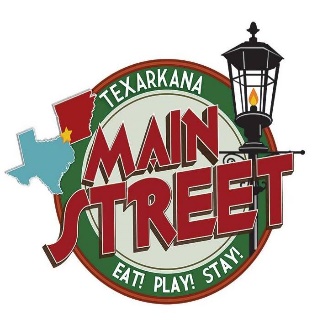 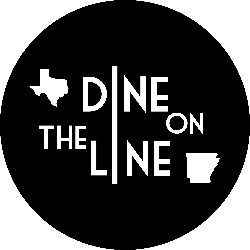 10.6.18Levels of Sponsorship:Presenting Sponsor$7500Logo on all advertisement as Presenting Sponsor and all Promotional Items (including front of T Shirts)Dine on the Line Presented by “Your logo here”Free Vendor Space (if needed)Special acknowledgement during event program2 Premium reserved tables (12 tickets) near stageState Line Sponsor$5000Logo on Back of ShirtLogo on Stage BannerLogo on flyers for advertisementLogo on tableFree Vendor Space (if needed)2 premium reserved tables (12 tickets) near stageBroad Street Sponsor$2500Logo on stage BannerLogo on flyers for advertisementLogo on tableFree Vendor Space (if needed)1 premium table (6 tickets) near stageMain Street Sponsor$1500Logo on flyers for advertisementLogo on table1 reserved table (6 tickets)Hotel Grim Sponsor$1000Logo on FlyersLogo on Table1 reserved table (4 tickets) Union Station Sponsor$500Logo on FlyersLogo on Table 1 reserved table (2 seats)Spoon and Fork Sponsor$300Logo on table1 reserved table (2 seats)  Dine on the Line 100 Club$100Name on Poster Near Stage All levels of sponsorship are Tax Deductible with Main Street Texarkana’s 501c3 Status as a Non-profit OrganizationContracts and special arrangements will be forth coming if you agree to partner with Dine on the Line and Main Street Texarkana as a sponsor. Please contact Stacy Mayo @ SJames2879@aol.com or 903-278-9885 to confirm a sponsorship level. We appreciate your business!Texarkana......All you need is HME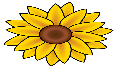 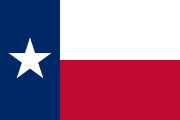 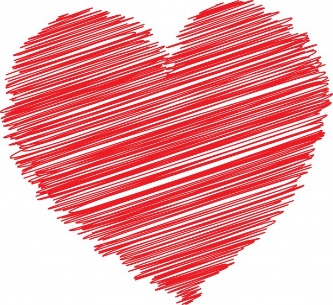 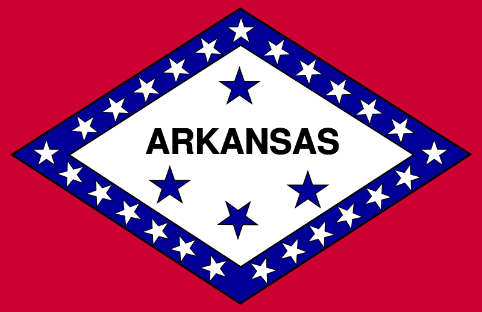 